                                             Honk you horn if you want a sporty, healthy and awesome life                                            Erik M.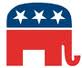 